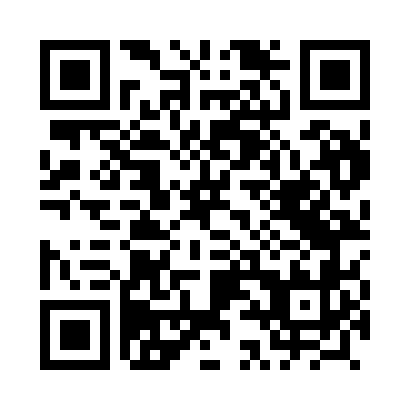 Prayer times for Brudnia, PolandWed 1 May 2024 - Fri 31 May 2024High Latitude Method: Angle Based RulePrayer Calculation Method: Muslim World LeagueAsar Calculation Method: HanafiPrayer times provided by https://www.salahtimes.comDateDayFajrSunriseDhuhrAsrMaghribIsha1Wed2:335:1312:435:528:1410:422Thu2:305:1112:435:538:1610:463Fri2:305:0912:435:548:1810:484Sat2:295:0712:435:558:1910:495Sun2:285:0512:435:568:2110:506Mon2:275:0312:435:578:2310:507Tue2:265:0212:435:588:2410:518Wed2:265:0012:425:598:2610:529Thu2:254:5812:426:008:2810:5210Fri2:244:5612:426:018:2910:5311Sat2:234:5512:426:028:3110:5412Sun2:234:5312:426:038:3310:5413Mon2:224:5112:426:048:3410:5514Tue2:214:5012:426:058:3610:5615Wed2:214:4812:426:068:3710:5616Thu2:204:4612:426:078:3910:5717Fri2:204:4512:426:088:4110:5818Sat2:194:4312:426:088:4210:5919Sun2:194:4212:436:098:4410:5920Mon2:184:4112:436:108:4511:0021Tue2:184:3912:436:118:4711:0122Wed2:174:3812:436:128:4811:0123Thu2:174:3712:436:138:5011:0224Fri2:164:3512:436:148:5111:0325Sat2:164:3412:436:148:5211:0326Sun2:154:3312:436:158:5411:0427Mon2:154:3212:436:168:5511:0428Tue2:154:3112:436:178:5611:0529Wed2:144:3012:436:178:5711:0630Thu2:144:2912:446:188:5911:0631Fri2:144:2812:446:199:0011:07